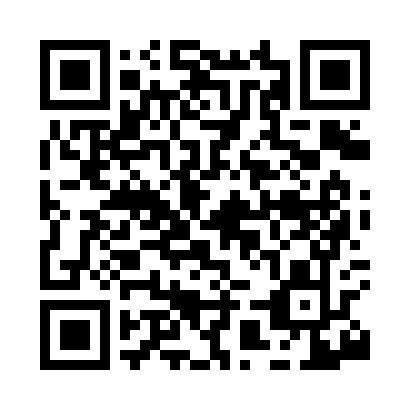 Prayer times for Doman, West Virginia, USAMon 1 Jul 2024 - Wed 31 Jul 2024High Latitude Method: Angle Based RulePrayer Calculation Method: Islamic Society of North AmericaAsar Calculation Method: ShafiPrayer times provided by https://www.salahtimes.comDateDayFajrSunriseDhuhrAsrMaghribIsha1Mon4:195:531:195:168:4510:202Tue4:195:541:195:168:4510:193Wed4:205:541:205:168:4510:194Thu4:215:551:205:168:4510:185Fri4:225:551:205:168:4410:186Sat4:225:561:205:168:4410:187Sun4:235:571:205:168:4410:178Mon4:245:571:205:178:4310:169Tue4:255:581:215:178:4310:1610Wed4:265:591:215:178:4310:1511Thu4:275:591:215:178:4210:1412Fri4:286:001:215:178:4210:1413Sat4:296:011:215:178:4110:1314Sun4:306:011:215:178:4110:1215Mon4:316:021:215:178:4010:1116Tue4:326:031:215:178:4010:1017Wed4:336:041:215:178:3910:0918Thu4:346:041:225:168:3810:0819Fri4:356:051:225:168:3810:0720Sat4:366:061:225:168:3710:0621Sun4:376:071:225:168:3610:0522Mon4:396:081:225:168:3510:0423Tue4:406:081:225:168:3510:0324Wed4:416:091:225:168:3410:0225Thu4:426:101:225:158:3310:0126Fri4:436:111:225:158:3210:0027Sat4:456:121:225:158:319:5828Sun4:466:131:225:158:309:5729Mon4:476:141:225:158:299:5630Tue4:486:151:225:148:289:5431Wed4:496:151:225:148:279:53